Gli Uffici per la pastorale della famiglia delle Diocesi della provincia di Cuneo (Fossano,  Cuneo,  Alba, Mondovì,  Saluzzo) organizzano congiuntamente alcuni momenti nel corso dell’anno dedicati alla formazione e crescita delle persone,  mediante l’approfondimento di tematiche inerenti il mondo della famiglia,  guidato da esperti scelti nel panorama nazionale. Gli incontri sono aperti a tutte le persone interessate,  non necessitano di iscrizione e sono gratuiti. Si svolgono a Fossano,  la domenica,  è previsto un servizio di  animazione e assistenza per i bambini. Prevedono un primo momento di relazione sulla tematica trattata, quindi la celebrazione dell’Eucaristia,  a seguire pranzo al sacco,  in locali attrezzati, e nel pomeriggio la continuazione dell’incontro dedicata a confronto e dibattito.
L’attenzione di quest’anno sarà data al tema del “discernere” (cfr. Amoris Laetitia).

Gli incontri si tengono presso i locali del Centro Diurno Santa Chiara a Fossano, in via Villafalletto 24 (subito fuori Fossano, sulla provinciale 148 per Villafalletto).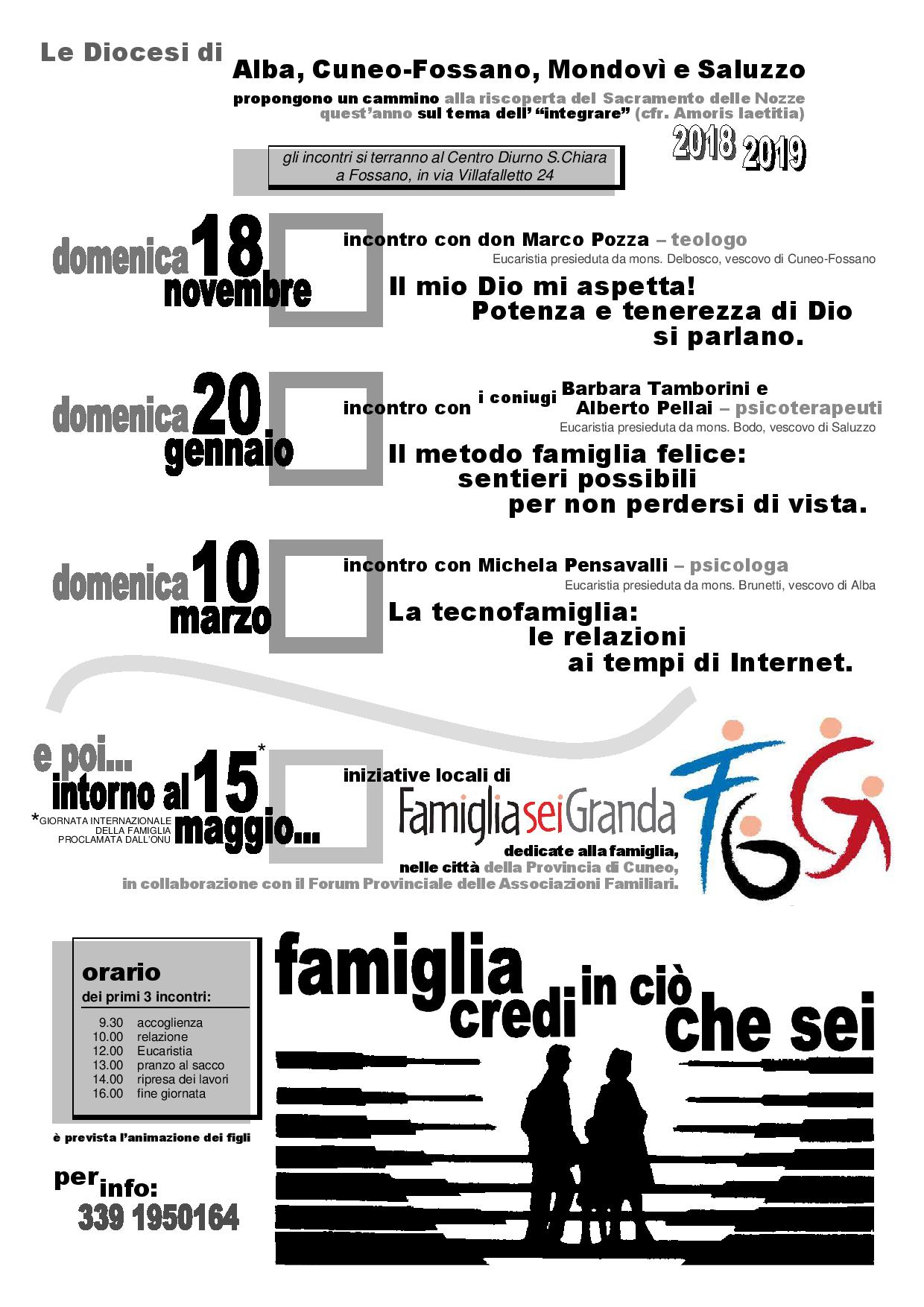 